Муниципальное казенное общеобразовательное учреждение«Чилгирская средняя общеобразовательная школа»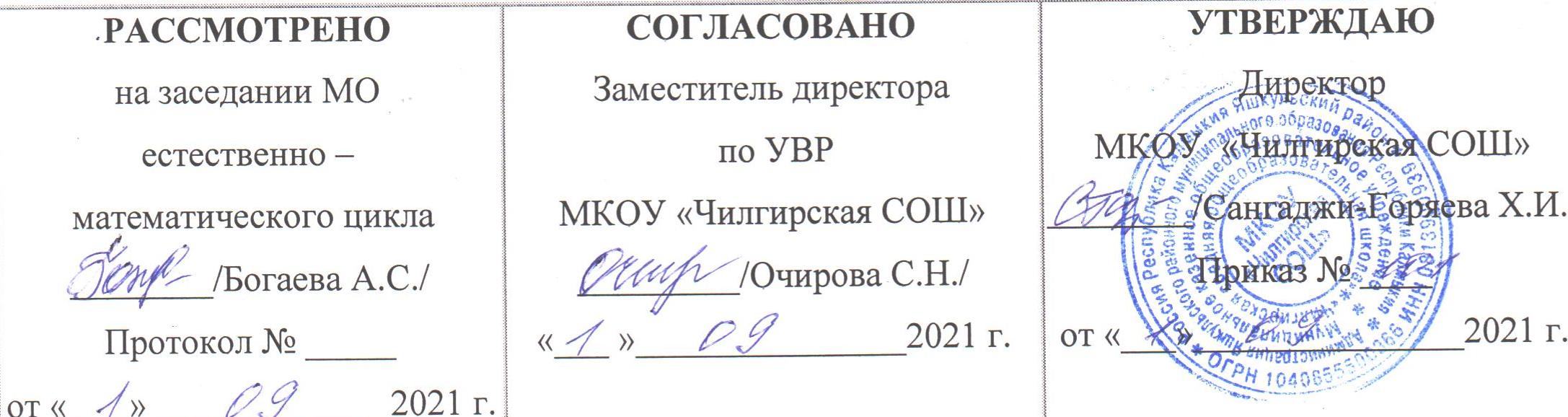 РАБОЧАЯ ПРОГРАММАпо предмету алгебра и начала анализадля 11 классана 2021- 2022 учебный годСоставитель: учитель  математикиТавунова Галина ЛеонидовнаПояснительная запискаРабочая  программа по алгебре и началам анализа для 11 класса составлена на основе примерной программы среднего общего образования и авторской программы Ю.М. Колягина, М.В. Ткачёвой, Н.Е. Фёдоровой, М.И. Шабунина /Программы общеобразовательных учреждений. Алгебра и начала математического анализа. 10-11 классы. Москва. Просвещение. 2009/, в соответствии с требованиями федерального компонента государственного образовательного стандарта среднего общего образования.Реализация рабочей программы осуществляется с использованием учебно-методического комплекта:Учебники для 10, 11 класса общеобразовательных организаций. Базовый и углубленный уровни. Алгебра и начала математического анализа. Авторы: Ю.М. Колягин, М.В. Ткачёва, Н.Е. Фёдорова, М.И. Шабунин. Москва. «Просвещение». 2014.Дидактические материалы по алгебре и началам анализа для 10, 11 класса общеобразовательных учреждений. Авторы: М.И. Шабунин, М.В. Ткачёва, Н.Е. Фёдорова, Р.Г. Газарян. Москва. Просвещение.2019Изучение математики в старшей школе на профильном  уровне направлено на достижение следующих целей:формирование представлений о математике как универсальном языке науки, средстве моделирования явлений и процессов, об идеях и методах математики;развитие логического мышления, пространственного воображения, алгоритмической культуры, критичности мышления на уровне, необходимом для обучения в высшей школе по соответствующей специальности, в будущей профессиональной деятельности;овладение математическими знаниями и умениями, необходимыми в повседневной жизни, для изучения школьных естественнонаучных дисциплин на базовом уровне, для получения образования в областях, не требующих углубленной математической подготовки;воспитание средствами математики культуры личности: отношения к математике как части общечеловеческой культуры: знакомство с историей развития математики, эволюцией математических идей, понимания значимости математики для общественного прогресса.СОДЕРЖАНИЕ УЧЕБНОГО ПРЕДМЕТАПовторение (5 ч)Глава I. Тригонометрические функции( 20 часов)Область определения и множество значений тригонометрических функций.Четность, нечетность, периодичность тригонометрических функций.Свойства функции y=cosх и её график.Свойства функции y=sinх и её график.Свойства функции y=tgх и её график.Обратные тригонометрические функции.Глава II. Производная и её геометрический смысл  (22ч)Предел последовательности.Непрерывность функции.Определение производной.Правило дифференцирования.Производная степенной функции.Производные элементарных функций.Геометрический смысл производной.Глава III. Применение производной к исследованию функций (15 ч)Возрастание и убывание функции.Экстремумы функции.Наибольшее и наименьшее значения функции.Производная второго порядка, выпуклость и точки перегиба.Построение графиков функций.Глава IV.  Первообразная и интеграл.(15 ч)ПервообразнаяПравила нахождения первообразных.Площадь криволинейной трапеции. Интеграл и его вычисление. Вычисление площадей фигур с помощью интегралов.Применение интегралов для решения физических задач.Глава V. Комбинаторика (12ч)Правило произведения. Размещения с повторениями.Перестановки.Размещения без повторений.Сочетания без повторений и бином Ньютона.Глава VI. Элементы теории вероятностей (9ч)Вероятность события.Вероятность произведения независимых событий.Глава VII. Комплексные числа (13 ч)Определение  комплексных чисел. Сложение и умножение комплексных чисел.Комплексно сопряженные числа. Модуль комплексного числа. Операции вычитания и деления.Геометрическая интерпретация  комплексного числа.Тригонометрическая форма комплексного числаГлава VIII .Уравнения и неравенства с двумя переменными  (25 ч)Методы решения уравнений с одним неизвестным.Приемы решения уравнений  с двумя неизвестными.Неравенства, системы и совокупности неравенств с одним неизвестным. Методы их решения.Способы и методы решения систем  уравнений  с двумя неизвестнымиИтоговое повторение курса алгебры и начал математического анализаТРЕБОВАНИЯ К УРОВНЮ
ПОДГОТОВКИ ВЫПУСКНИКОВВ результате изучения алгебры и начал анализа на профильном уровне ученик должензнать/пониматьзначение математической науки для решения задач, возникающих в теории и практике; широту и в то же время ограниченность применения математических методов к анализу и исследованию процессов и явлений в природе и обществе;значение практики и вопросов, возникающих в самой математике для формирования и развития математической науки; историю развития понятия числа, создания математического анализа;универсальный характер законов логики математических рассуждений, их применимость во всех областях человеческой деятельности;вероятностный характер различных процессов окружающего мира;АЛГЕБРАуметьвыполнять арифметические действия, сочетая устные и письменные приемы, применение вычислительных устройств; находить значения корня натуральной степени, степени с рациональным показателем, логарифма, используя при необходимости вычислительные устройства; пользоваться оценкой и прикидкой при практических расчетах;проводить по известным формулам и правилам преобразования буквенных выражений, включающих степени, радикалы, логарифмы и тригонометрические функции;вычислять значения числовых и буквенных выражений, осуществляя необходимые подстановки и преобразования;использовать приобретенные знания и умения в практической деятельности и повседневной жизни для:практических расчетов по формулам, включая формулы, содержащие степени, радикалы, логарифмы и тригонометрические функции, используя при необходимости справочные материалы и простейшие вычислительные устройства;ФУНКЦИИ И ГРАФИКИуметьопределять значение функции по значению аргумента при различных способах задания функции;строить графики степенной, показательной, логарифмических функций;описывать по графику и в простейших случаях по формуле поведение и свойства функций, находить по графику функции наибольшие и наименьшие значения;решать уравнения, простейшие системы уравнений, используя свойства функций и их графиков;использовать приобретенные знания и умения в практической деятельности и повседневной жизни для:описания с помощью функций различных зависимостей, представления их графически, интерпретации графиков;УРАВНЕНИЯ И НЕРАВЕНСТВАуметьрешать рациональные, показательные и логарифмические уравнения и неравенства, простейшие иррациональные и тригонометрические уравнения, их системы;составлять уравнения и неравенства по условию задачи;использовать для приближенного решения уравнений и неравенств графический метод;изображать на координатной плоскости множества решений простейших уравнений и их систем;использовать приобретенные знания и умения в практической деятельности и повседневной жизни для:построения и исследования простейших математических моделей;ЭЛЕМЕНТЫ КОМБИНАТОРИКИ, СТАТИСТИКИ И ТЕОРИИ ВЕРОЯТНОСТЕЙуметьрешать простейшие комбинаторные задачи методом перебора, а также с использованием известных формул;использовать приобретенные знания и умения в практической деятельности и повседневной жизни для:анализа реальных числовых данных, представленных в виде диаграмм, графиков;анализа информации статистического характера.КАЛЕНДАРНО – ТЕМАТИЧЕСКОЕ ПЛАНИРОВАНИЕ №урокаОсновное содержание по темамКоличество часовКоличество часов №урокаОсновное содержание по темамXI класс1-5Повторение курса алгебры 10 класса551Выражения и преобразования выражений112Уравнения и неравенства113Системы уравнений114Функции и их свойства115Самостоятельная работа «Повторение курса 10 класса»116-25Тригонометрические функции20206Область определения  и множество значений тригонометрических функций117Нахождение области определения и множества значений тригонометрических функций118Чётность, нечётностьтригонометрических функций119Периодичность тригонометрических функций1110Самостоятельная работа по теме «Область определения, множество значений, четность, нечетность и периодичность тригонометрических функций»1111Функция    ее свойства и график1112Использование свойств функции при решении задач1113Решение уравнений графически1114Функция    ее свойства и график1115Использование свойств функции при решении задач1116Решение уравнений графически1117Функции    их свойства и графики1118Самостоятельная работа по теме «Свойства тригонометрических функций»1119Обратные тригонометрические функции y=arcsin x1120Обратные тригонометрические функции y=arccos x1121Обратные тригонометрические функции y=arctg x и y=arcctg x1122Решение задач по теме «Свойства тригонометрических функций»1123Подготовка к контрольной работе1124Контрольная работа  №1 «Тригонометрические функции»1125Работа над ошибками1126-47Производная и её геометрический смысл222226Предел последовательности. Числовые последовательности. Определение предела последовательности.1127Свойства сходящихся последовательностей. Предел монотонной последовательности1128Вычисление пределов последовательностей1129Предел функции1130Вычисление пределов функцийСамостоятельная работа по теме «Предел функции»1131Непрерывность функции1132Определение производной. Нахождение производной линейной функции1133Правила дифференцирования1134Производная сложной функции1135Решение задач по теме «Правила дифференцирования»1136Производная степенной функции1137Решение задач на нахождение производной степенной функции1138Производные элементарных функций1139Нахождение производных элементарных функций1140Самостоятельная работа по теме: «Производные элементарных функций»1141Геометрический смысл производной. Угловой коэффициент прямой1142Уравнение касательной к графику функции1143Решение задач по теме: «Геометрический смысл производной»1144Самостоятельная работа по теме: «Производная и ее геометрический смысл»1145Подготовка к контрольной работе1146Контрольная работа  №2 «Производная и ее геометрический смысл»1147Работа над ошибками1148-62Применение производной к исследованию функций151548Возрастание и убывание функции1149Нахождение интервалов возрастания и убывания функции1150Экстремумы функции.  Достаточные условия экстремума1151Нахождение экстремумов функции1152Наибольшее и наименьшее значения функции1153Наибольшее и наименьшее значения функции на отрезке1154Самостоятельная работа по теме «Экстремумы функции. Наибольшее и наименьшее значения функции»1155Производная второго порядка. Выпуклость и точки перегиба1156Построение графиков функций. Асимптоты1157Построение графиков функций по результатам исследования1158Самостоятельная работа по теме: «Применение производной к исследованию функций»1159Решение задач. Нахождение точек экстремума, наибольшего и наименьшего значений функции1160Подготовка к контрольной работе1161Контрольная работа  №3 «Применение производной к исследованию функций»1162Работа над ошибками1163-Первообразная и интеграл151563Первообразная1164Нахождение первообразных1165Правила нахождения первообразных1166Вычисление первообразных. Самостоятельная работа по теме «Правила нахождения первообразных»1167Площадь криволинейной трапеции.1168Интеграл и его вычисление1169Вычисление интегралов1170-71Вычисление площадей фигур с помощью интегралов2272Самостоятельная работа «Вычисление площадей с помощью интегралов»1173Применение интегралов для решения физических задач.1174Решение задач по теме «Первообразная и интеграл»1175Подготовка к контрольной работе1176Контрольная работа  №4 «Первообразная и интеграл»1177Работа над ошибками1178-89Комбинаторика121278Математическая индукция1179Правило произведения.  Размещения с повторениями1180Перестановки.1181Решение задач по теме «Перестановки»1182Размещения без повторений1183Сочетания без повторений.1184Бином Ньютона.1185Сочетания с повторениями1186Решение задач по теме «Комбинаторика». Самостоятельная работаю1187Подготовка к контрольной работе1188Контрольная работа №5 «Комбинаторика»1189Работа над ошибками1190-98Элементы теории вероятностей.9990Вероятность события. Классическое определение вероятности1191Сложение вероятностей.1192Условная вероятность.  Независимость событий1193-94Вероятность произведения независимых событий2295Формула Бернулли1196Подготовка к контрольной работе1197Контрольная работа  №6 «Элементы теории вероятностей»1198Работа над ошибками1199-111Комплексные числа131399Определение комплексных чисел.  Сложение и умножение комплексных чисел11100Комплексно сопряженные числа. Модуль комплексного числа11101Операции вычитания и деления11102Геометрическая интерпретация комплексного числа11103Самостоятельная работа «Арифметические действия с комплексными числами»11104Тригонометрическая форма комплексного числа11105Умножение и деление комплексных чисел, записанных в тригонометрической форме11106Формула Муавра11107Квадратное уравнение с комплексным неизвестным11108Извлечение корня из комплексного числа. Алгебраические уравнения11109Извлечение корня из комплексного числа. Алгебраические уравнения11110Самостоятельная работа по теме: «Комплексные числа»11111Работа над ошибками        11112-Итоговое повторение. Методы решения уравнений, неравенств, систем уравнений.2525112Методы решения уравнений с одним неизвестным.Приемы решения уравнений  с двумя неизвестными.Неравенства, системы и совокупности неравенств с одним неизвестным. Методы их решения.Способы и методы решения систем  уравнений  с двумя неизвестными11113Методы решения уравнений с одним неизвестным.11114Приемы решения уравнений  с двумя неизвестными.11115Приемы решения уравнений  с двумя неизвестными.11116Неравенства, системы и совокупности неравенств с одним неизвестным. Методы их решения.11117Неравенства, системы и совокупности неравенств с одним неизвестным. Методы их решения.11118Способы и методы решения систем  уравнений  с двумя неизвестными11119Изображение  на координатной плоскости решений неравенств и систем неравенств с двумя неизвестными11120Подходы к решению задач с параметрами11121Подходы к решению задач с параметрами11122Показательные уравнения и логарифмические уравнения11123Иррациональные уравнения11124Первообразная и ее применение11125Производная и ее применение11126Тригонометрические преобразования выражений 11127-130Итоговая контрольная работа в формате ЕГЭ44131Анализ итоговой контрольной работы11132Показательные и логарифмическиенеравенства11133Дробно-рациональные неравенства 11134Тригонометрические уравнения11135Решение текстовых задач11136Решение текстовых задач11